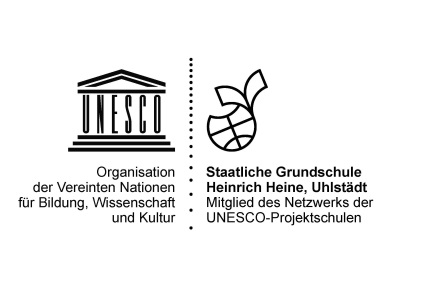 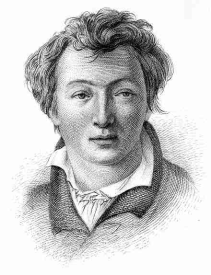 Schulbuchzettel Schuljahr 2021/2022Klasse 4Liebe Eltern,	folgende Schulbücher und Arbeitshefte benötigt Ihr Kind im kommenden Schuljahr. Die Schulbücher können auf Wunsch kostenfrei ausgeliehen werden, Arbeitshefte müssen grundsätzlich gekauft werden. Möchten Sie die Lehrbücher käuflich erwerben, notieren Sie sich die ISBN-Nummern oder kopieren Sie sich den Schulbuchzettel.Wenn Sie nur die Arbeitshefte käuflich erwerben wollen, trennen Sie den unteren Abschnitt an der Perforation ---- ab. Unterschreiben Sie bitte den oberen Abschnitt und geben diesen bis zum 17.05.2021 an die Schule zurück (auch per Fax 036742 60988 oder Mail gs.uhlstaedt@t-online.de möglich). (Dies muss in jedem Fall erfolgen!!! Bitte Termin einhalten!!!)Unterschreiben Sie in der Tabelle erst nach Erhalt der Bücher!Mit freundlichen GrüßenUlrike WeidnerSchulleiterin__________________________________		______________________________________Name (Schüler)					Vorname (Schüler)__________________________________		KlasseLehrbücher_________________________________		_________________________________________Datum						Unterschrift Sorgeberechtigte-----------------------------------------------------------------------------------------------------------------------------------------------------------------Dieser Abriss ist für Sie bestimmt!ArbeitshefteFachTitelISBNPreis in EuroAusleiheKaufBuchnummerUnterschriftDeutschSprachfreunde978-3-06-083659-818,50DeutschLesefreunde978-3-06-083668-018,50MatheDenken und Rechnen978-3-14-126804-119,95FachTitelISBNPreis in EuroDeutschSprachfreunde978-3-06-083660-48,99DeutschDas Übungsheft Lesen 4978-3-619-44172-35,99MatheDenken und Rechnen978-3-14-126814-08,75EnglischPlayway Activity BookoderPlayway Activity Book mit CD Rom978-3-12-588131-0978-3-12-588132-711,9516,50HSKUmweltfreunde978-3-06-080754-38,99